Министерство науки и высшего образования РФ ФГБОУ ВО «Иркутский Национальный Исследовательский Технический Университет»V Байкальская международная научно-практическая конференция-стратегическая сессия «Снежный покров, атмосферные осадки, аэрозоли» 19 – 23 июня 2023 годаПЕРВОЕ ИНФОРМАЦИОННОЕ СООБЩЕНИЕ г. Иркутск (п. Листвянка, оз. Байкал, 63 км от Иркутска)Иркутский национальный исследовательский технический университет проводит  19 – 23 июня 2023 года V Байкальскую международную научно-практическую конференцию-стратегическую сессию «Снежный покров, атмосферные осадки, аэрозоли».Конференция будет проходить в п. Листвянка (оз. Байкал)Конференция-стратегическая сессия проводится для совместной работы представителей заинтересованных сторон с целью анализа и оценки текущей ситуации, выявление проблем, разработки решений и общего видения развития исследования снежного покрова, атмосферных осадков, аэрозолей.  Проведение конференции будет способствовать созданию новой научно-дискуссионной площадки в Байкальском регионе.Официальные языки конференции: русский, английский.Основные направления конференцииМетоды, средства, методология исследования физико-химических свойств и состава снежного покрова, атмосферных осадков, аэрозолей. Влияние изменения климата, физико-химических процессов в атмосфере и антропогенной деятельности на химический состав снежного покрова, атмосферных осадков, аэрозолей. Моделирование и исследование изменения климата, физических свойств и химического состава снежного покрова, атмосферных осадков, аэрозолей. Роль снежного покрова, атмосферных осадков, аэрозолей в биогеохимических циклах и криосфере. Взаимодействие океанов, земной поверхности и биосферы со снежным покровом, атмосферными осадками, аэрозолями. Оценка влияния снежного покрова, атмосферных осадков, аэрозолей на природные, социально-экономические системы и здоровье человека. Снежный покров, атмосферные осадки, аэрозоли в философии, истории науки, искусстве.Информационные технологии в исследованиях снежного покрова, атмосферных осадков, аэрозолей.Транспортное снеговедениеМесто проведения конференции и размещение участниковОткрытие конференции состоится в ИРНИТУ 19 июня 2023 года. Работа конференции будет проходить 19-23 июня 2023 года предположительно в гостинице «Маяк» поселка Листвянка, расположенном на берегу озера Байкал (http://www.mayakhotel.ru/). Места для проживания в гостинице бронируются участниками самостоятельно на сайте гостиницы (http://www.mayakhotel.ru/), с предварительно одобренной скидкой 15% (бронировать только непосредственно на сайте отеля или по звонку в отель, уточняйте в отеле). Возможно проживание в других гостиницах поселка Листвянка, номера бронируются самостоятельно (можете уточнить у организаторов, гостиниц много в Листвянке, с разными ценами, (примерно от 500 руб/сутки и более).Основные даты 1 марта 2023 года – 15 мая 2023 года – регистрация на сайте http://snow-baikal.tw1.ru/ участников с очным докладом (на сайте вкладка «подать заявку), подача материалов на сайте или по почте, snowrainbaikal23@gmail.com, в том числе с обязательным предоставлением экспертных заключений. Пожалуйста, проверяйте получение вашей статьи. Подача материалов на сайте подтверждает отсутствие конфликта интересов авторов материалов. 1 марта 2023 года – 15 мая 2023 года – регистрация на сайте http://snow-baikal.tw1.ru/ участников без доклада и участников с онлайн докладом, сроки связаны с подготовкой и рассылкой программы.До 15 мая 2023 года – оплата оргвзноса участниками на счет ИРНИТУ (уточнять реквизиты ИРНИТУ на сайте).19 июня – 23 июня 2023 года – работа конференции.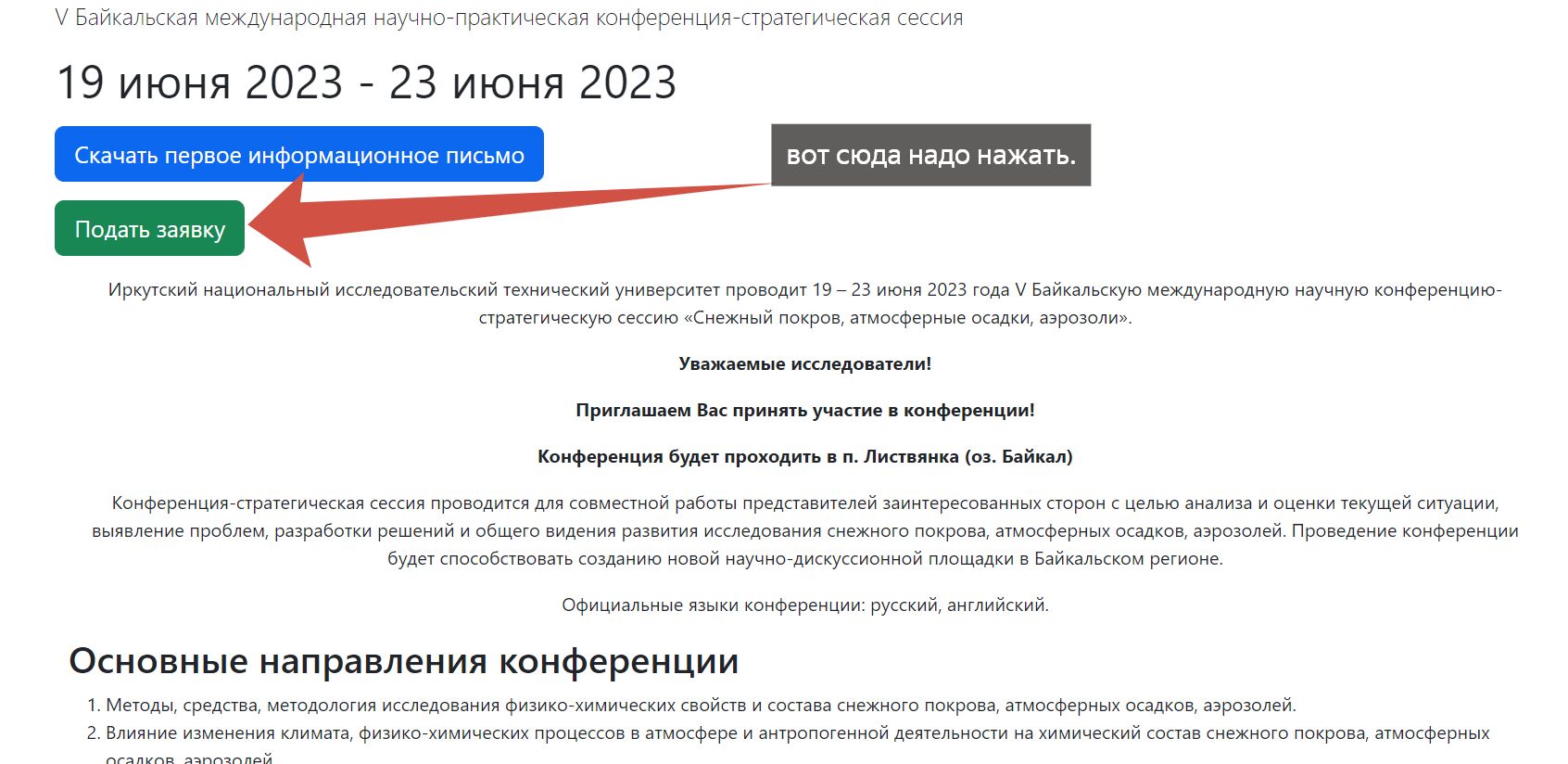 Условия участия, размер организационного взноса*Участник, очное участие, с публикацией – 20 тыс. руб.Участник, заочное участие, с публикацией – 2,0 тыс. руб.Участник онлайн, с публикацией –  2,9 тыс.рубОгвзнос включает НДС 20% и услуги ИРНИТУ 10%,  не включена оплата проживания. Конференция проводится только за счет оргвзносов участников.Условия участия и размер оргвзноса  для внебюждетных организаций  уточнить ФГБОУ ВО «ИРНИТУ»: УФК по Иркутской области (ФГБОУ ВО ИРНИТУ, л/с 20346Х10750)ИНН 3812014066КПП 381201001Банк получателя: Отделение Иркутск Банка России //УФК по Иркутской области г. Иркутскр/с 03214643000000013400 ( Казначейский счет Управления)кор/сч 40102810145370000026 (Единый казначейский счет Управления)БИК 012520101ОКПО 02068249ОГРН 1023801756120ОКТМО 25701000КБК 000 000 00 00 000 0000 130Издание материалов конференцииПубликации принимаются на русском или английском языке. Материалы для опубликования принимаются в формате docx (приложение). Образец и требования для оформления материалов можно получить по ссылке http://snow-baikal.tw1.ru/ на сайте конференции. Для опубликования материалов автору из Российской Федерации и СНГ необходимо представить экспертное заключение о возможности опубликования статьи в открытой печати в pdf формате. Авторы принимают на себя обязательства в том, что текст статьи является окончательным вариантом, содержит достоверные сведения, не требует доработок, отсутствует конфликт интересов. Примерное количество страниц: до 5-6 стр.Все материалы перед принятием к публикации будут проходить рецензирование.Подача материала осуществляется на сайте конференции (http://snow-baikal.tw1.ru) при регистрации (вопросы по сайту, Аршинский Вадим Леонидович 89149371595) или материалы можно отправить на адрес snowrainbaikal23@gmail.com, но со временем проверьте, пожалуйста получение материалов. На сайте регистрация необходима, т.к. все рассылки будут по зарегистрированным на сайте конференции вашим данным. Сборник будет издан до начала конференции. Сборник материалов будет размещен в eLIBRARY.RU, включен в наукометрическую базу РИНЦ. Контактная информацияИнформацию о возможных изменениях проверяйте на сайте конференции или  уточнить по e-mail: snowrainbaikal23@gmail.com или по телефону: 89501018946 – Наталья Ивановна Янченко (научная программа), 89149426951 – Игорь Анатольевич Огнёв (общие вопросы).  Пресса о нас и материалы сборников2017 год Новости ИРНИТУ «Более 40 докладов представили российские и зарубежные ученые на конференции ИРНИТУ «Снежный покров, атмосферные осадки, аэрозоли».      http://www.istu.edu/news/29811  2017 год сборник I Байкальской МНПК «Снежный покров, атмосферные осадки, аэрозоли: климат и экология северных территорий и Байкальского региона» https://elibrary.ru/item.asp?id=29889143    http://snow-baikal.tw1.ru  2017 год Полевой семинар «Теоретические и прикладные аспекты исследования снежного покрова: Южный Байкал» https://www.istu.edu/news/37614 2018 год Новости ИРНИТУ «Экологические проблемы обсудили участники Международной конференции ИРНИТУ» «Снежный покров, атмосферные осадки, аэрозоли» https://www.istu.edu/news/44917  …http://snow-baikal.tw1.ru 2018 год сборник II Байкальской МНПК «Снежный покров, атмосферные осадки, аэрозоли: технология, климат и экология» https://elibrary.ru/item.asp?id=35672319    2020/2021 год Новости ИРНИТУ «Конференция, посвященная химии снежного покрова, атмосферным осадкам и аэрозолям, состоялась в ИРНИТУ» https://www.istu.edu/news/61545/       https://iupac.org/event/snow-cover-atmospheric-precipitation-aerosols-chemistry-and-climate2020/2021 год сборник III Байкальской МНПК «Снежный покров, атмосферные осадки, аэрозоли: химия и климат»  http://snow-baikal.tw1.ru.2022 год Новости ИРНИТУ «Вопросы изучения снежного покрова и осадков обсудили на форуме в ИРНИТУ» https://www.istu.edu/news/67726/ 2022 год сборник IV Байкальской МНПК «Снежный покров, атмосферные осадки, аэрозоли»  http://snow-baikal.tw1.ruПРИЛОЖЕНИЕ ШАБЛОН ОФОРМЛЕНИЯ ДОКЛАДАНазвание доклада, ФИО авторов, название организаций, аннотацию и ключевые слова обязательно сначала на русском, потом английском языках. Далее текст доклада либо только на русском, либо и английском. Материалы публикуются в авторской редакции.НАЗВАНИЕДОКЛАДА (шрифт полужирный, 14 пт, прописные)(пропуск строки)Иванов А.А.1, Власов Б.Б.2 (шрифт полужиный,14 пт)(пропуск строки)1 Лимнологический институт СО РАН, Иркутск, Россия2 Иркутский национальный исследовательский технический университет, Иркутск, Россия(электронный адрес) ivanov@mail.ru(пропуск строки)Аннотация. Не более 100 слов. Шрифт – Times New Roman. Высота шрифта – 12 пт.(пропуск строки)Ключевые слова: не больше 5 слов. Шрифт – Times New Roman. Высота шрифта – 12 пт.(пропуск строки)PAPER TITLE(пропуск строки)Ivanov А.A.1, Vlasov B.B.2(пропуск строки)1 Limnological Institute SB RAS, Irkutsk, Russia2 National Research Technical University, Irkutsk, Russia(email) ivanov@mail.ru(пропуск строки)Summary. Not more than 100 words. Font - Times New Roman Cyr. Font height – 12 pt.(пропуск строки)Key words: not more than 5 words. Font – Times New Roman. Font height – 12 pt.(пропуск строки)Доклад представляется в объеме не более 5 страниц. Текст должен быть набран в текстовом редакторе Microsoft Word формат doc со следующими параметрами: размер бумаги – А4 (210×297). Поля: по периметру 2,5 см, шрифт – Times New Roman. Высота шрифта –14. Красная строка – 1,25 см. Межстрочный интервал одинарный. Выравнивание – по ширине.Рисунки, графики, фотографии должны располагаться непосредственно в тексте. Рисунки могут быть только черно-белыми. На рисунках и графиках должен быть минимум буквенных и цифровых обозначений. Необходимые текстовые пояснения даются в виде подрисуночных подписей. Номер и название помещаются под рисунком.(пропуск строки)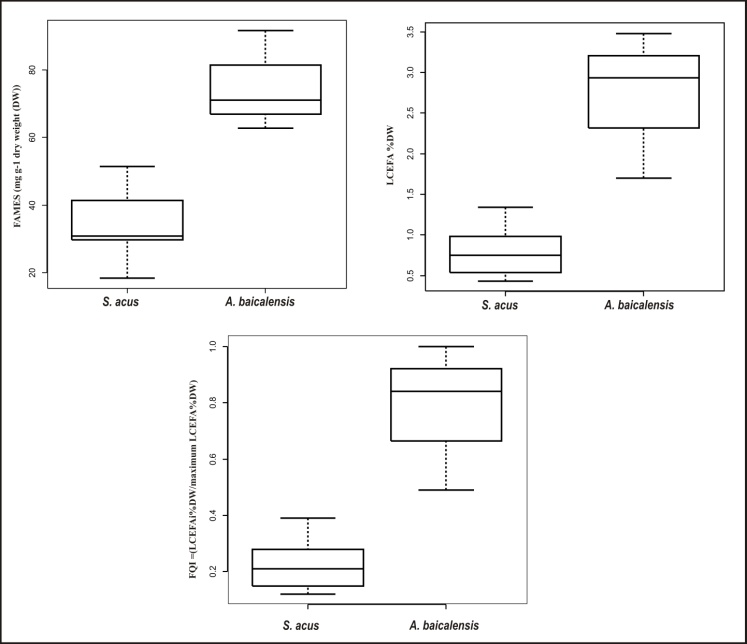 Рисунок 1. Распределение жирнокислотных показателей в пробах (шрифт полужирный, 12 пт)(пропуск строки)Таблицы следует размещать в тексте доклада и печатать шрифт –Times New Roman. Высота шрифта – 12 пт, интервал – одинарный. Номер таблицы и название помещаются над таблицей.(пропуск строки)Таблица 1. Название таблицы (шрифт полужирный, 12 пт)(пропуск строки)Формулы должны быть составлены в редакторе формул, пронумерованы, в тексте дается ссылка на номер формулы.Нумерация в списке литературы осуществляется по мере цитирования (по первому цитированию).В тексте статьи библиографические ссылки даются цифрами в квадратных скобках: [1], [2], [3], [4, 5].Допускается не более 10 источников, в списке ссылки по мере встречаемости в тексте.(пропуск строки)СПИСОК ЛИТЕРАТУРЫ (пропуск строки)1. Богородская Л.И., Конторович А.Э., Ларичев А.И. Кероген: методы изучения, геохимическая интерпретация. – Новосибирск: Изд-во СО РАН, филиал «ГЕО», 2005. – 254 с. книга 2. Depositional environments, organic richness, and petroleum generating potential of the Campanian to Maastrichtian Enugu formation, Anambra basin, Nigeria / S.O. Akande, O.J. Ojo, B.D. Erdtmann, M. Hetenyi // The Pacific Journal of Science and Technology. – 2009. – V. 10. – P. 614–628. журнал на английском языке 3. Развитие нефтегазового комплекса Югры, трудноизвлекаемыз запасы / С.Г. Кузьменков, В.И. Исаев, В.И. Булатов, Р.Ш. Аюпов, Н.О. Игенбаева, Ю.А. Кузьмин, П.А. Стулов // Известия Томского политехнического университета. Инжиниринг георесурсов. – 2018. – Т. 329. – № 11. – С. 103–113. журнал на русском языке, публикующий статьи с аннотацией на английском языке4. Демонова А.Ю., Брагин И.В., Разыков Б.Х. Условия формирования термоминеральных вод южных отрогов Гиссарского хребта // XXI Совещание по подземным водам Сибири и Дальнего Востока. – Новосибирск: Новосибирский государственный университет, 2018. – С. 166–172. материалы конференции 5. Состав для производства органоминерального удобрения: пат. Рос. Федерация, № 2566048, заявл. 26.09.2014; опубл. 20.10.2015. Бюл. № 33. – 5 с. патент* 6. Water cut monitoring means and method: Patent 5033289A USA. Fil. 01.18.1990; Publ. 07.23.1991. иностранный патент 7. Безродных Ю.П. Распределение и условия накопления серебра, золота и других элементов-примесей в медистых песчаниках и сланцах: автореф. дис. … канд. геол.- минерал. наук. – Иркутск, 1969. – 23 с. диссертация/автореферат 8. Юргенсон Г.А., Безродных Ю.П. О зоне окисления Удоканского месторождения меди и ее роли в формировании температурного поля многолетнемерзлых пород // Геокриологич. условия Забайкальского Севера. – М.: Наука, 1966. – С. 53–55. сборник трудов 9. SolidWorks Flow Simulation 2012 Tutorial // Docslide. 2014. URL: https://docslide.us/documents/solidworks-flow-simulation-2012-tutorial.html (дата обращения 11.06.2019). электронный источник10. ГОСТ 32388–2013. Трубопроводы технологические. Нормы и методы расчета на прочность, вибрацию и сейсмические воздействия. – М.: Стандартинформ, 2014. – 114 с. ГОСТ 11. Бочаров В.Л., Савченко О.В. Гидрогеологические условия и оценка экплуатационных запасов подземных вод бассейна реки Становая Ряса (Липецкая область) // Вестник Воронежского государственного университета. Серия: Геология. – 2015. – № 2. – С. 104–108. журнал на русском языке, публикующий статьи без аннотации на английском языкеПРИМЕЧАНИЕ:  примеры оформления списка литературы взяты на сайте ТПУ, http://izvestiya.tpu.ru/archive/reference. ИМЯ ФАЙЛА, в котором помещена статья, пример «ИвановКВ-ПетровАИ-Управление» или «ВавиловаНП-Повышение». Название файла включает: фамилию, инициалы, раздел «–», первое слово названия статьи. В названии файла указывается фамилия первого автора и автора, который ведет переписку, так как зачастую переписку ведет не первый автор.ИМЯ ФАЙЛА с экспертным заключением, пример «ИвановКВ-ПетровАИ-Управление-экспертное».Тема письма в переписке организаторов и участников должна соответствовать смысловому содержанию в тексте письма. В тексте письма желательно помещать подпись с указанием полного имени, отчества, должности и телефонов для связи.ПРИМЕЧАНИЕ:  